Name: __________________________________________________ Date:_______________________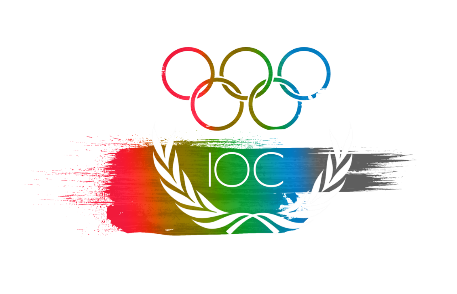 International Olympic Committee Bid PresentationS6G10 The student will explain the impact of location, climate, natural resources, and population distribution on .Compare how the location, climate, and natural resources of the  and  affect where people live and how they trade.Compare how the location, climate, and natural resources of Germany and Italy affect where people live and how they trade.ProblemThe International Olympic Committee (IOC) is in crisis. The 2020 Summer Olympic location has just pulled out due to a natural disaster. They need to find a new location ASAP!Your country is tasked with convincing the IOC to choose you as the site for the 2020 Summer Olympic Games.You are one your country’s top level members for your committee. Your group must determine why your country should be selected for this event and prepare a presentation to convince the IOC.TaskYou will represent one country and prepare a presentation for the IOC. Your presentation must include:Natural Resources (crops, resources)List major natural resources:Think about how they might help your country’s bid to host the Olympic Games. Categorize you country’s natural resources by using this organizer:Make sure you can answer the following question:How does your topic (Location, Climate, Population Distribution, Natural Resources and Trade) support your country’s bid to host the games (why should they choose you based on your topic)?	Location Where is it located?Is it landlocked? Accessibility for travel?Proximity to water?Physical Features? Impact?

Population Distribution Where people live and whyMajor cities?Airports?Public Transportation?Workforce (are they skilled? how many?)Sewage capacity (poop pipes)Climate Describe seasons/climateDroughtsAir qualityHumidityGlobal Weather PatternsOcean CurrentsTrade 
*In order to gain revenue for your country, you are required to sell official Olympics merchandise. How will you export your Olympic merchandise?Who are your major trading partners?Consider how you will trade (ports, roads, rivers, airports etc.)EnergyIndustry/BuildingFoodRaw MaterialsTransportation